NOTAS DE GESTIÓN ADMINISTRATIVA1. Introducción:La Unidad de Televisión de Guanajuato conforme al artículo 4° de su decreto de reestructuración, la “UTEG” tiene dentro de sus objetivos, el de producir programas con alta calidad audiovisual que reflejen el apego al entorno regional y que sirvan para posicionar ante la audiencia una propuesta de alternativa de servicio público; así como ofrecer programas que informen, estimulen, entretengan, y diversifican plataformas  de ideas.2. Describir el panorama Económico y Financiero:N/A3. Autorización e Historia:a) Fecha de creación del ente.27 de abril de 1983 decreto número 33 de fecha 26 de abril de 1983  b) Principales cambios en su estructura.Se reestructura la Organización Interna Decreto Gubernativo Número 289 del 12 de Septiembre del 2006 y se modifica el Decreto  Gubernativo Número 290 de fecha 12 de Septiembre del 2006.4. Organización y Objeto Social:a) Objeto social.Ofrecer programas que informen, entretengan y eduquen, coadyuvando el fortalecimiento de la participación democrática de la sociedad, garantizando mecanismos de acceso público en la programación.b) Principal actividad.Producir programas con alta calidad audiovisual que reflejen el apego al entorno regional y que sirvan para posicionar ante la audiencia una propuesta de alternativa de servicio público; así como ofrecer programas que informen, estimulen, entretengan, y diversifican plataformas  de ideas. c) Ejercicio fiscal.Año 2022.  d) Régimen jurídico.Unidad de Televisión de Guanajuato.         Administración Pública Estatal en General.e) Consideraciones fiscales del ente:Retención de SalariosRetenedor de Honorarios                                                                                                                                                                                                                              Retención de ArrendamientoIVARetención impuesto cedularf) Estructura organizacional básica. NOTA: ORGANIGRAMA ACTUALIZADO AL 30/06/2022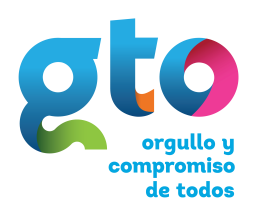 10002393 Dirección General									30067941 Director General TV4, Juan Aguilera Cid; Nivel 16											30088648 Director/a de Radio y Televisión, Rafael Gutiérrez Mercadillo; Nivel 13									30064340 Jefe de Información, Marcos Manuel Llamas Fuentes, Nivel 10									30067950 Asistente de la Dirección General, Claudia Ceja Elizarrarás; Nivel 07									30111334 Especialista de Imagen Institucional, Josué Abraham Servín Machuca; Nivel 05								10002393 Coordinación de Operaciones									30067945; Coordinador de Operaciones, Adela Karina Pérez Aguijosa; Nivel 11										30067965 Técnico en Trasmisores, Eduardo Luciano Hernández Baltazar; Nivel 05								10010479 Jefatura de Cabinas y Estudios									30067964 Jefe de Cabinas y Estudios, Juan Ramón Torres Sánchez; Nivel 07									10002403 Máster Matutino									30067974 Jefe de Cabina y Operador de Video, Daniel Sánchez López;  Nivel 04										30067983 Operador de Audio, Edgar Calderón Pérez; Nivel 03									30067981 Camarógrafo, Joaquín López Mendoza; Nivel 03									30067976 Escenógrafo, Mario Martin Mejía García; Nivel 04									30067998 Camarógrafo, Juan Ezequiel Rodríguez Barrientos;  Nivel 03								10002404 Master Vespertino									30067964 Jefe de Cabina y Operador de Video, Gustavo Lara Piña; Nivel 04										30067985 Operador de Audio, Víctor Daniel Fuentes Martínez; Nivel 03									30067986 Camarógrafo, Juan Ramón Jaramillo Retana; Nivel 03								10002396 Unidad Móvil									30067969 Jefe de Unidad Móvil, Mario González Ronquillo;  Nivel 07										30067973 Operador de Audio Móvil, Juan José Sánchez Solano; Nivel 04									30067980 Técnico Camarógrafo de Unidad Móvil, Eduardo Vera Porras; Nivel 04									30067996 Camarógrafo, Víctor Hugo Sánchez Moran; Nivel 03									30123563 Camarógrafo; Juan De Dios Liñán Reyna; Nivel 03									10002406 Mantenimiento Operativo										30067999 Técnico en Mantenimiento, Francisco Esteban Velázquez Velázquez;  Nivel 03								10002405 Mantenimiento Transmisores										30067984 Técnico en Transmisores, Francisco Javier González Alba; Nivel 03									30067988 Técnico en Transmisores, José Santiago Hernández Limón;  Nivel 03 							10002394 Coordinación de Noticias									30082155 Coordinador/a de Imagen; David Socorro Monjaraz Gómez; Nivel 12										30106349 Director de Noticias; Luis Enrique Lima Navarro; Nivel 10										30094567 Jefe de Edición de Noticias, Víctor Manuel Tovar Martínez; Nivel 07									30067971 Encargado de Noticieros, Edgar Eugenio Deschamps Maciel; Nivel 05									30067982 Camarógrafo Editor de Noticias, Jorge Luis Rodríguez García; Nivel 04									30070822 Camarógrafo, Jesús Antonio Muñoz Burgos; Nivel 04									30094679  Técnico de Noticieros, Myriam Patricia Guerrero Gutiérrez; Nivel 04									30113015 Realizador de Noticias, Esteban Salvador Salazar Torres; Nivel 04									30123531; Asistente/a de Noticieros; Martha Viridiana Soto López; Nivel 02								10002409 Jefatura de Información									30067918 Jefe de Información, VACANTE;  Nivel 07										30067962 Reportero, Salvador Ernesto Méndez Jaramillo; Nivel 05									30094589 Reportero, Sofía del Socorro Tamayo Rodríguez;  Nivel 05									30094590 Reportero, Maura Imelda Solano Gamiño;  Nivel 05									30094592 Reportero, Juan Luis Rey Macías Ramírez;  Nivel 05									30094593 Reportero, Felipe de Jesús Cansino Olandez;  Nivel 05									30094594 Reportero, Paula Guadalupe Muñoz Pérez;  Nivel 05								10006879 Jefatura de Redacción									30084866; Jefe de Redacción, Jaime Humberto Barragán Aviña; Nivel 10									10002408 Producción de Noticias										30069247  Especialista en Redacción e Información; German Moreno Martin del Campo; Nivel 06									30067961 Editor de Noticieros, Alberto Aguilera Macedo; Nivel 05									30094595  Editor de Noticieros, Nancy Bernardina Yadira Cárdenas Curtis;  Nivel 05									30094596 Realizador de Noticias, Juan José Villanueva Luna;  Nivel 05									30094597 Realizador de Noticias, Israel Mesas Flores; Nivel 05									30067992 Camarógrafo, Rafael Paredes García; Nivel 04									30067993 Camarógrafo, Javier Martin Guatemala Aguilar;  Nivel 04									30067995 Camarógrafo, Javier Prado Álvarez; Nivel 04									30067997 Camarógrafo, José Apolo Moya Torres; Nivel 04									30115564; Postproductor/a de Noticieros B; Manuel Enrique Nicasio Rodríguez, Nivel 04									30115565; Postproductor/a de Noticieros B; Daniel Alejandro Andrade Cervantes, Nivel 04									30115566; Postproductor/a de Noticieros B; Ismael Fabián Mosqueda Fernández, Nivel 04							10002401 Coordinación de Rel. Inst. y Mercadotecnia									30070820; Coordinador de Rel. Inst. y Mercadotecnia, Lilian Granados Philipp; Nivel 11											30094611 Gestor de Promoción, Saraí Jazmín Emilio Bardomiano; Nivel 05									30094612 Gestor de Promoción, Leticia Berenice López Molina; Nivel 05									30094615 Gestor de Promoción, Laura Ivon Gutiérrez Rodríguez;  Nivel 04									30094725 Asistente Técnico de Promoción, Eva Yselle López Sánchez; Nivel 03									30070823 Recepcionista, Maribel Guillen Ochoa;  Nivel 02									30070824 Recepcionista, Luz Adriana Martínez Herrera; Nivel 02									30094733 Recepcionista, Claudia Ivette Padrón Paz; Nivel 02							10002400 Dirección de Producción									30067938; Director de Producción, Araceli Zamarripa Méndez;  Nivel 12											30064465 Jefe/a de Contenidos Audiovisuales, Joel Falcón García, Nivel 09									30067931 Productor TV, Ma. Lorena Gómez Rabago; Nivel 08									30067933 Productor TV, Noé Escalante Vidales; Nivel 08									30067935 Coordinador de Proyectos (Familia), Andrés Medina Arellano; Nivel 08									30067949 Productor de Deportes, Pablo Rocha Baltazar; Nivel 08									30083919 Coordinador/a de Comunicación y Difusión, Alexia Michelle Araujo Rodríguez, Nivel 08									30094568  Productor TV, José Daniel Ramírez Gutiérrez;  Nivel 08									30094602; Productor TV; J. Isaías Reyes Oliva;  Productor TV, Nivel 08									30114709 Jefe/a de Departamento C; Adriana Erandi Irene Guijosa; Nivel 08									30067956 Asistente de Dirección de Producción, Alma Bertha González Muñoz; Nivel 07									30094576; Realizador Deportivo; Miguel Ángel Cruz Rico, Nivel 07									30094587; Realizador de Producción; J. Salvador Gómez Reyna, Nivel 07									30067957 Postproductor, Francisco Javier Pérez Ramos, Nivel 06									30067959 Realizador Editor Deportivo, Magdalena Carolina Vargas Sánchez; Nivel 06									30067963 Realizador de Noticias, Hilda Ramírez Sánchez; Nivel 05									30067967 Realizador, Benito Segura Mata; Nivel 06									30067968 Realizador, María Isabel Martínez Pérez; Nivel 06									30071373 Jefe/a de Imagen y Diseño; Antonio Partida Álvarez;  Nivel 06									30094577 Operador de Cabina de Audio y Protool´s, Daniel Eduardo Muñoz Grijalva; Nivel 07									30094578 Realizador de Producción, Juan Guillermo Morillo Candelas;  Nivel 06									30094579 Realizador de Producción, Adán Bahena Torres; Nivel 06									30094580 Realizador de Producción, Maribel Vallecillo Lozano; Nivel 06									30094591 Realizadora de Producción B; María Guadalupe Atilano González; Nivel 06									30094584 Diseñador Gráfico, Alan Sebastián Rivas Rocha; Nivel 06									30094585 Diseñador Gráfico, VACANTE; Nivel 06									30094586 Diseñador Gráfico, Sarahy Guadalupe Olmos Flores; Nivel 06									30067954 Postproductor, Juan Eduardo Ramírez Cordero; Nivel 05									30094581 Postproductor, Edgar Eleazar Aguayo Mendoza; Nivel 05									30094583 Diseñador Gráfico, VACANTE;  Nivel 05									30094588 Realizador, Noemí Araceli Pedroza Meza; Nivel 05 									30094598 Realizador, José Gustavo Ramírez Díaz; Nivel 05									30094604  Guionista, Ángel Benjamín Luevano García; Nivel 05									30094605  Guionista, Miguel Ángel Zúñiga González; Nivel 05									30108989 Auxiliar de Difusión, Diana Amelia Bañuelos León; Nivel 05									30067972 Postproductor, Sergio Alejandro Alaniz Silva; Nivel 04									30067977 Escenógrafo, Juan Vázquez Vargas; Nivel 04									30067989 Técnico en Mantenimiento, Pedro Segura Meza; Nivel 04									30067994 Camarógrafo, Norberto Gasque Martínez; Nivel 04									30081994 Camarógrafo, José de Jesús Soto Rentería; Nivel 04									30094599; Realizador; Jorge Adrián Alba Rosales; Nivel 04									30094603  Guionista, Blanca Denisse Salinas Vicencio; Nivel 04									30094606 Asistente de Producción, VACANTE; Nivel 04									30094607 Asistente de Producción, Juan Carlos Rivera García; Nivel 04									30094608 Asistente de Producción, Verónica Peña Gómez;  Nivel 04									30094660; Asistente/a de Producción A; Paula Sayecsi Navarro Hernández; Nivel 04									30113012 Realizador, Jonathan López Ojeda;  Nivel 04									30113013 Realizador, Fabiola Viridiana Pimentel Salas; Nivel 04									30113109 Guionista, Sarahi Esther Briseida Martínez Rivas;  Nivel 04									30067987 Técnico en Mantenimiento, Pedro de Jesús Campos Martínez; Nivel 03									30067991 Responsable de Maquillaje, Lorena Vianney Parra Muñoz ; Nivel 03									30070829 Camarógrafo, Mario Misael González Galeote; Nivel 03									30070831 Maquillista; Siboney Rodríguez Cárdenas, Nivel 03									30094722  Camarógrafo, Víctor Hugo Franco Caballero; Nivel 02									30094744; Asistente de Producción B; Claudia M. Rentería Villalpando; Nivel 03									30123529; Camarógrafo B; Edgar Oswaldo Pérez Hernández; Nivel 03 									30110089; Asistente de producción; Carlos Lara Moreno; Nivel 04									30089936; Maquillista; Jaqueline Guadalupe Espinoza García; Nivel 02									30094723 Asistente de Guionismo, Carlos Iván Arzarte Revuelta;  Nivel 02									30123528; Realizador de Producción B; Luis Enrique Andrade Araujo; Nivel 02 									30123530; Asistente de Producción B; Jessica Guadalupe López Vargas; Nivel 02 									30123532; Camarógrafo C; Omar David Lugo Díaz;  Nivel 02 									30123533 Escenógrafo, Ernesto Gómez Ramírez; Nivel 02							10002397 Jefatura de Programación									30067934 Jefe de Programación, Daniel Antonio Bermejo Delgado; Nivel 09											30106352 Multiprogramador de Señales de Televisión, Tania Helen Preciado Torres; Nivel 05									30094658 Asistente de Programación, Brenda Concepción Becerra Meza; Nivel 04									30070827; Asistente de Programación; Luis Alejandro Cisneros Razo; Nivel 04							10002395 Coordinación de Radiodifusión									30067942; Coordinador de Radiodifusión, J. Jesús Paramo Avalos Nivel 12											30106351 Encargado de la Red Satelital, Michael Álvarez Ramírez; Nivel 08									30113108 Analista de Señal de Televisión, Federico Alonso Buchanan Smith;  Nivel 08									30067951 Operador Analista Web, Claudia Guerrero Urquieta; Nivel 07									30094573  Jefe de Sistemas e Informática, Carlos Torres Servín; Nivel 07									30094575 Encargado de Mantenimiento de la Red Satelital, Alfonso Estrada Arredondo; Nivel 06									30067978 Técnico en Mantenimiento, Daniel Castro Ávila;  Nivel 05									30070828 Operador de Transmisor, Jorge León Salinas;  Nivel 04									30070830 Operador de Transmisor, José Refugio Morales Estrada; Nivel 04									30094675 Técnico de la Red Satelital, Josefina del Rosario Carvente Arredondo; Nivel  04								10002390 Jefatura de Videoteca y Continuidad									30067948 Jefe de Videoteca y Continuidad, José Arturo Mojica Bueno; Nivel 07										30070821 Continuista, Israel Isaías Quintero López; Nivel 05									30094657 Digitalizador, José Antonio Muñoz Martínez;  Nivel 04									30094674 Videotecario, Alan Josué Vázquez Tavares;  Nivel 03									30067990 Videotecario, Luis Enrique Torres Palafox; Nivel 03								10004807 Coordinación Tecnológica									30067946; Coordinador Tecnológico, Rodolfo Murillo González; Nivel 11										30094574 Jefe de Medios Digitales, Miguel Agustín Caudillo Guerrero; Nivel 07									30067448 Apoyo de Redacción e Información, VACANTE; Nivel  06									30094748 Analista Programador Web, Raquel Elizabeth Méndez López; Nivel 04									30094676 Asistente de la Coord. Tecnológica, Christian Rodríguez Alvarado; Nivel 02 									30094677 Asistente Web, Héctor Jonás Arenas Velázquez; Nivel 02									30094678 Asistente Web, Gerardo Pérez Rodríguez; Nivel 02							10002399 Dirección Administrativa									30067939; Director Administrativo, Beatriz Adriana Raya Ángel;  Nivel 12											30057017 Jefe/a de Vinculación; Jesús García Manríquez; Nivel 09									30067947 Jefe de Control Presupuestal, Néstor Daniel Pérez Velázquez; Nivel 09									30094556  Jefe de Desarrollo Institucional, VACANTE;  Nivel 09									30094572 Jefe de Desarrollo Organizacional, VACANTE; Nivel 07									30094720 Asistente  Administrativa, VACANTE; Nivel 05									30111649 Especialista de Comunicación Social, Marcos Ariel Muñiz Carrillo, Nivel 05									30068525 Encargado de Prensa y Medios, Dante Bladimir Piña Guzmán, Nivel 04									30113014 Asistente de Análisis Jurídico, Alexis Omar Arellano Bonilla;  Nivel 04									30070825 Intendente, María Esmeralda Quintero Muñoz; Nivel 02									30070826 Intendente, Ma. Guadalupe Duran Porras; Nivel 02									30094726 Intendente, Marcelina Castro Zermeño; Nivel 02									30094727 Intendente, Lluvia Janette Manrique Montoya; Nivel 02									30094728 Asistente de Mantenimiento a Inmueble, Ignacio Rocha Segoviano; Nivel 02 									30114715 Operador/a Administrativa B, Claudia Elizabeth Valdivia Villagrán, Nivel 02								10002410 Jefatura de Recursos Humanos										30067953 Jefe de Nomina y Prestaciones, Andres Ramirez Gomez; Nivel 08								10002411 Almacén General										30067966 Encargado de Almacén, Laura María Sandoval Méndez; Nivel 05							10011929 Órgano Interno de Control									30067936 Titular del Órgano Interno de Control, Norma Lizeth Martínez Macías; Nivel 09								g) Fideicomisos, mandatos y análogos de los cuales es fideicomitente o fiduciario.N/A5. Bases de Preparación de los Estados Financieros:a) Si se ha observado la normatividad emitida por el CONAC y las disposiciones legales aplicables.Las Bases de Preparación de los Estados Financieros observan en cierta medida la normatividad emitida por el CONAC y las disposiciones legales aplicables.b) La normatividad aplicada para el reconocimiento, valuación y revelación de los diferentes rubros de la información financiera, así como las bases de medición utilizadas para la elaboración de los estados financieros; por ejemplo: costo histórico, valor de realización, valor razonable, valor de recuperación o cualquier otro método empleado y los criterios de aplicación de los mismos.Las Bases de Preparación de los Estados Financieros observan en cierta medida la normatividad aplicada para el reconocimiento, valuación y revelación de los diferentes rubros de la información financiera, así como las bases de medición utilizadas para la elaboración de los estados financieros; por ejemplo: costo histórico, valor de realización, valor razonable, valor de recuperación o cualquier otro método empleado y los criterios de aplicación de los mismos.c) Postulados básicos.Las Bases de Preparación de los Estados Financieros aplican los Postulados Básicos de Registro Contable, el devengo del ingreso, entre otros, aún se encuentra en fase de desarrollo de los diferentes rubros de la información financiera.d) Normatividad supletoria.N/Ae) Para las entidades que por primera vez estén implementando la base devengado de acuerdo a la Ley de Contabilidad, deberán:‐Revelar las nuevas políticas de reconocimiento:N/A‐Plan de implementación:N/A‐Revelar los cambios en las políticas, la clasificación y medición de las mismas, así como su impacto en la información financiera:Firmar los  EEFF de los ODEs solicitados por el CONAC publicados en el DOF y PO.	‐Presentar los últimos estados financieros con la normatividad anteriormente utilizada con las nuevas políticas para fines de comparación en la transición a la base devengado.6. Políticas de Contabilidad Significativas:a) Actualización:N/A_____________________________________________________________________________________________________________________________________________________________________________________________________________________________________________________b) Informar sobre la realización de operaciones en el extranjero y de sus efectos en la información financiera gubernamental:N/A_____________________________________________________________________________________________________________________________________________________________________________________________________________________________________________________c) Método de valuación de la inversión en acciones de Compañías subsidiarias no consolidadas y asociadas:N/A_____________________________________________________________________________________________________________________________________________________________________________________________________________________________________________________d) Sistema y método de valuación de inventarios y costo de lo vendido:N/A_____________________________________________________________________________________________________________________________________________________________________________________________________________________________________________________e) Beneficios a empleados:N/A_____________________________________________________________________________________________________________________________________________________________________________________________________________________________________________________f) Provisiones:N/A_____________________________________________________________________________________________________________________________________________________________________________________________________________________________________________________g) Reservas:N/A_____________________________________________________________________________________________________________________________________________________________________________________________________________________________________________________h) Cambios en políticas contables y corrección de errores junto con la revelación de los efectos que se tendrá en la información financiera del ente público, ya sea retrospectivos o prospectivos:Los Organismos Descentralizados, a partir del ejercicio fiscal 2011 han venido presentando la nueva estructura de registro contable y presupuestal normada por el CONAC. Asimismo, las guías contabilizadoras, la matriz de conversión y los nuevos procesos de Registro que de ellas emanan han sido aplicadas en el SIHP.i) Reclasificaciones:N/A_____________________________________________________________________________________________________________________________________________________________________________________________________________________________________________________j) Depuración y cancelación de saldos:N/A_____________________________________________________________________________________________________________________________________________________________________________________________________________________________________________________7. Posición en Moneda Extranjera y Protección por Riesgo Cambiario:a) Activos en moneda extranjera:N/A_____________________________________________________________________________________________________________________________________________________________________________________________________________________________________________________b) Pasivos en moneda extranjera:N/A___________________________________________________________________________________________________________________________________________________________________________________________________________________________________c) Posición en moneda extranjera:N/A_____________________________________________________________________________________________________________________________________________________________________________________________________________________________________________________d) Tipo de cambio:N/A_____________________________________________________________________________________________________________________________________________________________________________________________________________________________________________________e) Equivalente en moneda nacional:N/A_____________________________________________________________________________________________________________________________________________________________________________________________________________________________________________________Lo anterior por cada tipo de moneda extranjera que se encuentre en los rubros de activo y pasivo.Adicionalmente se informará sobre los métodos de protección de riesgo por variaciones en el tipo de cambio.8. Reporte Analítico del Activo:a) Vida útil o porcentajes de depreciación, deterioro o amortización utilizados en los diferentes tipos de activos:N/A_____________________________________________________________________________________________________________________________________________________________________________________________________________________________________________________b) Cambios en el porcentaje de depreciación o valor residual de los activos:De conformidad con la norma de CONAC y los alcances del SIHP, actualmente sólo pueden considerarse las 40 clases de activos vigentes. c) Importe de los gastos capitalizados en el ejercicio, tanto financieros como de investigación y desarrollo:N/A_____________________________________________________________________________________________________________________________________________________________________________________________________________________________________________________d) Riegos por tipo de cambio o tipo de interés de las inversiones financieras:N/A_____________________________________________________________________________________________________________________________________________________________________________________________________________________________________________________e) Valor activado en el ejercicio de los bienes construidos por la entidad:N/A_____________________________________________________________________________________________________________________________________________________________________________________________________________________________________________________f) Otras circunstancias de carácter significativo que afecten el activo, tales como bienes en garantía, señalados en embargos, litigios, títulos de inversiones entregados en garantías, baja significativa del valor de inversiones financieras, etc.:N/A_____________________________________________________________________________________________________________________________________________________________________________________________________________________________________________________g) Desmantelamiento de Activos, procedimientos, implicaciones, efectos contables:N/A_____________________________________________________________________________________________________________________________________________________________________________________________________________________________________________________h) Administración de activos; planeación con el objetivo de que el ente los utilice de manera más efectiva:                                                                                 N/A_____________________________________________________________________________________________________________________________________________________________________________________________________________________________________________________Adicionalmente, se deben incluir las explicaciones de las principales variaciones en el activo, en cuadros comparativos como sigue:a) Inversiones en valores:Inversión diaria en papel gubernamental Banorte y certificados STERGOB en Santander. b) Patrimonio de Organismos descentralizados de Control Presupuestario Indirecto:N/A_____________________________________________________________________________________________________________________________________________________________________________________________________________________________________________________c) Inversiones en empresas de participación mayoritaria:N/A_____________________________________________________________________________________________________________________________________________________________________________________________________________________________________________________d) Inversiones en empresas de participación minoritaria:N/A_____________________________________________________________________________________________________________________________________________________________________________________________________________________________________________________e) Patrimonio de organismos descentralizados de control presupuestario directo, según corresponda:N/A_____________________________________________________________________________________________________________________________________________________________________________________________________________________________________________________9. Fideicomisos, Mandatos y Análogos:a) Por ramo administrativo que los reporta:N/A_____________________________________________________________________________________________________________________________________________________________________________________________________________________________________________________b) Enlistar los de mayor monto de disponibilidad, relacionando aquéllos que conforman el 80% de las disponibilidades:N/A_____________________________________________________________________________________________________________________________________________________________________________________________________________________________________________________10. Reporte de la Recaudación:a) Análisis del comportamiento de la recaudación correspondiente al ente público o cualquier tipo de ingreso, de forma separada los ingresos locales de los federales:En el ingreso presupuestal se terminó con un recaudado del 46.238 % al Segundo  Trimestre de 2022, se considera aceptable porque se cumplió con el pronóstico de ingresos de acuerdo al calendario del mismo, además de cumplir con las metas institucionales en ese periodo y atendiendo a los lineamientos de racionalidad y austeridad para el presente ejercicio.En el ingreso propio se terminó con un recaudado del 19.015 % al mismo periodo, se considera aceptable porque se cumplieron las metas institucionales en ese periodo y atendiendo a los lineamientos de racionalidad y austeridad para el presente ejercicio.b) Proyección de la recaudación e ingresos en el mediano plazo:                                                                                                                                                  Seguir con esta tendencia de recaudación para cumplir oportunamente con las metas en este organismo, atendiendo a los lineamientos de austeridad y racionalidad de los recursos.11. Información sobre la Deuda y el Reporte Analítico de la Deuda:a) Utilizar al menos los siguientes indicadores: deuda respecto al PIB y deuda respecto a la recaudación tomando, como mínimo, un período igual o menor a 5 años.b) Información de manera agrupada por tipo de valor gubernamental o instrumento financiero en la que se considere intereses, comisiones, tasa, perfil de vencimiento y otros gastos de la deuda.* Se anexará la información en las notas de desglose.12. Calificaciones otorgadas:Informar, tanto del ente público como cualquier transacción realizada, que haya sido sujeta a una calificación crediticia:N/A_____________________________________________________________________________________________________________________________________________________________________________________________________________________________________________________13. Proceso de Mejora:Se informará de:a) Principales Políticas de control interno:N/A_____________________________________________________________________________________________________________________________________________________________________________________________________________________________________________________b) Medidas de desempeño financiero, metas y alcance:Programa Operativo Anual (POA)14. Información por Segmentos:Cuando se considere necesario se podrá revelar la información financiera de manera segmentada debido a la diversidad de las actividades y operaciones que realizan los entes públicos, ya que la misma proporciona información acerca de las diferentes actividades operativas en las cuales participa, de los productos o servicios que maneja, de las diferentes áreas geográficas, de los grupos homogéneos con el objetivo de entender el desempeño del ente, evaluar mejor los riesgos y beneficios del mismo; y entenderlo como un todo y sus partes integrantes.Consecuentemente, esta información contribuye al análisis más preciso de la situación financiera, grados y fuentes de riesgo y crecimiento potencial de negocio.N/A15. Eventos Posteriores al Cierre:El ente público informará el efecto en sus estados financieros de aquellos hechos ocurridos en el período posterior al que informa, que proporcionan mayor evidencia sobre eventos que le afectan económicamente y que no se conocían a la fecha de cierre.N/A                                                                                                                                                                                                                                            16. Partes Relacionadas:Se debe establecer por escrito que no existen partes relacionadas que pudieran ejercer influencia significativa sobre la toma de decisiones financieras y operativas:No existen partes relacionadas que pudieran ejercer influencia significativa sobre la toma de decisiones financieras y operativas.17. Responsabilidad sobre la presentación razonable de los Estados Financieros:Los Estados Financieros deberán estar rubricados en cada página de los mismos e incluir al final la siguiente leyenda: “Bajo protesta de decir verdad declaramos que los Estados Financieros y sus notas, son razonablemente correctos y son responsabilidad del emisor”.RecomendacionesBajo protesta de decir verdad, declaramos que los Estados Financieros y sus Notas son razonablemente correctos y son responsabilidad del emisor.        Director General                                                                                     Directora AdministrativaDIRECCIÓN GENERAL DE RECURSOS HUMANOSDIRECCIÓN GENERAL DE RECURSOS HUMANOSSUBSECRETARÍA DE ADMINISTRACIÓNSECRETARÍA DE FINANZAS Y ADMINISTRACIÓNSECRETARÍA DE FINANZAS Y ADMINISTRACIÓNORGANIGRAMA ACTUALORGANIGRAMA ACTUALORGANIGRAMA ACTUALORGANIGRAMA ACTUALORGANIGRAMA ACTUALORGANIGRAMA ACTUALORGANIGRAMA ACTUALORGANIGRAMA ACTUALORGANIGRAMA ACTUALORGANIGRAMA ACTUAL